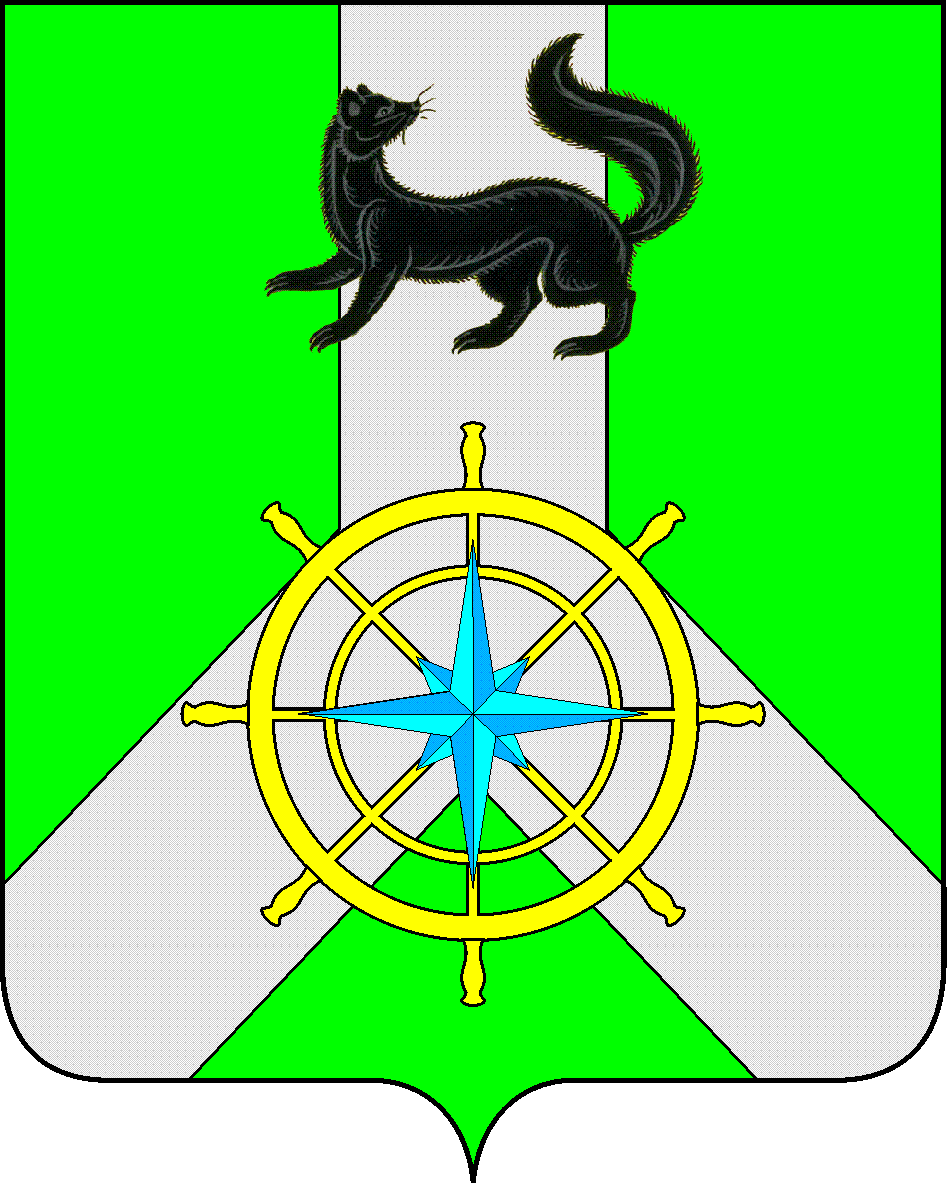 Р О С С И Й С К А Я  Ф Е Д Е Р А Ц И ЯИ Р К У Т С К А Я  О Б Л А С Т ЬК И Р Е Н С К И Й   М У Н И Ц И П А Л Ь Н Ы Й   Р А Й О НД У М А РЕШЕНИЕ №154/708 сентября 2021 г.									 г. КиренскВ целях обеспечения эффективного использования муниципального имущества муниципального образования Киренский район, пополнения доходной части бюджета района, в соответствии с Федеральным законом от 06.10.2003г. № 131-ФЗ «Об общих принципах организации местного самоуправления в Российской Федерации», Федеральным законом от 21.12.2001г. N 178-ФЗ "О приватизации государственного и муниципального имущества" (с дополнениями и изменениями), Положением «О порядке управления и распоряжения имуществом, находящимся в муниципальной собственности муниципального образования Киренский район», утвержденным решением Думы Киренского муниципального района 28.12.2015 г. № 135/6, Положением «О приватизации муниципального имущества муниципального образования Киренский район», утвержденным Решением Думы Киренского муниципального района от 26.08.2015 г. № 91/6, в соответствии со ст.25,45,54,60 Устава муниципального образования Киренский район,ДУМА РЕШИЛА:Внести изменения в Прогнозный план (программу) приватизации муниципального имущества муниципального образования Киренский район на 2021 год: 1.1. раздел I «Приватизация муниципального имущества в 2021 году» дополнить пунктами 12-23 по порядку в соответствии с приложением №1 к решению;1.2. пункт 1 раздела II «Прогноз поступления средств от приватизации муниципального имущества в бюджет МО Киренский район в 2021 году» изложить в новой редакции: «Сумма поступления средств от приватизации муниципального имущества в 2021 году предполагается в размере 3 812 385 (три миллиона восемьсот двенадцать тысяч триста восемьдесят пять) рублей 40 копеек, в том числе НДС 513255 рублей 14 копеек (из которых 732 854 рублей 40 копеек - доходы от приватизации земельного участка, на котором расположено приватизируемое имущество муниципального образования Киренский район)».Решение подлежит официальному опубликованию в газете «Ленские зори» и размещению на официальном сайте администрации Киренского муниципального района www.kirenskrn.irkobl.ru в разделе «Дума Киренского района».Решение вступает в силу после официального опубликования (обнародования).Председатель ДумыКиренского муниципального района					О.Н.АксаментоваМэрКиренского муниципального района					К.В. СвистелинПриложениек решению ДумыКиренского муниципального районаот 08.09.2021г. №154/7И З М Е Н Е Н И Я     В    П Р О Г Н О З Н Ы Й     П Л А Н(программу) приватизации   муниципального  имуществаМуниципального образования  Киренский район на  2021 годРаздел  I. ПРИВАТИЗАЦИЯ  МУНИЦИПАЛЬНОГО ИМУЩЕСТВА В 2021 ГОДУО внесении изменений в решение Думы Киренского муниципального района от 25 ноября 2020г. №98/7 «Об утверждении прогнозного плана (программы) приватизации муниципального имущества муниципального образования Киренский район на 2021 год»№ п/пНаименование объекта приватизации, его характеристикиПредполагаемые сроки приватизацииСведения об  использовании  в настоящее времяПродажная стоимость (руб. с учетом с НДС)Способ приватизации12Помещение гаража №11, назначение: нежилое, общая площадь 20,5 кв.м., этаж 1, адрес объекта: Иркутская область, Киренский район, г.Киренск, мкр-н Балахня, ул.Шукшина, д.5, на пп:1, кадастровый (или условный) номер 38:09:011102:5/2До 31.12.2021гНе используется165 300,00 руб. (по отчету об оценке)Открытый аукцион 13Емкость металлическая цилиндрической формы 180 куб.мДо 31.12.2021гНе используется71 000,00 руб. (по отчету по оценке)Открытый аукцион 14Емкость металлическая цилиндрической формы 180 куб.мДо 31.12.2021гНе используется71 000,00 руб. (по отчету по оценке)Открытый аукцион 15Емкость металлическая цилиндрической формы 180 куб.мДо 31.12.2021гНе используется71 000,00 руб. (по отчету по оценке)Открытый аукцион 16Емкость металлическая цилиндрической формы 180 куб.мДо 31.12.2021гНе используется71 000,00 руб. (по отчету по оценке)Открытый аукцион 17Емкость металлическая цилиндрической формы 180 куб.мДо 31.12.2021гНе используется71 000,00 руб. (по отчету по оценке)Открытый аукцион 18Емкость металлическая цилиндрической формы 50, 0 куб.мДо 31.12.2021г.Не используется56 300,00 руб. (по отчету по оценке)Открытый аукцион 19Емкость металлическая цилиндрической формы 50, 0 куб.мДо 31.12.2021г.Не используется56 300,00 руб. (по отчету по оценке)Открытый аукцион 20Емкость металлическая цилиндрической формы 50, 0 куб.мДо 31.12.2021г.Не используется56 300,00 руб. (по отчету по оценке)Открытый аукцион 21Емкость металлическая цилиндрической формы 50, 0 куб.мДо 31.12.2021г.Не используется56 300,00 руб. (по отчету по оценке)Открытый аукцион 22Емкость металлическая цилиндрической формы 50, 0 куб.мДо 31.12.2021г.Не используется56 300,00 руб. (по отчету по оценке)Открытый аукцион 23Емкость металлическая цилиндрической формы 25, 0 куб.мДо 31.12.2021г.Не используется28 100,00 руб. (по отчету по оценке)Открытый аукцион Итого:Итого:Итого:Итого:829 900,00